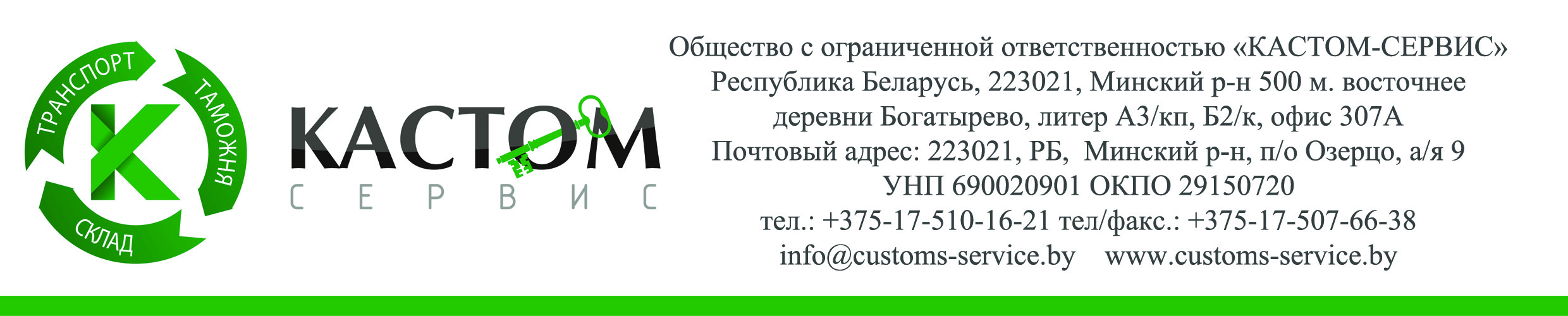 Мы рады предложить вам:- Отапливаемые складские помещения.- Ответственное хранение ТМЦ.- Наличие таможенного склада.- Стеллажная система с адресным хранением+ напольное хранение- Круглосуточная охрана, видеонаблюдение.- Беспылевые полы, заасфальтированная площадка, рампы.- 15 км от МКАД  на развязке ( БрестМосква М1/E30 и Слуцкой трассы Р23) - Удобный подъезд от «Белтаможсервис -2» .- Погрузочно-разгрузочные работы, кроссдокинг .- Использование современных электро-погрузчиков и штабелеров. - Ведение всей отчетности.- Комплектовка, сортировка, маркировка, стикеровка и другие услуги .- Низкие цены!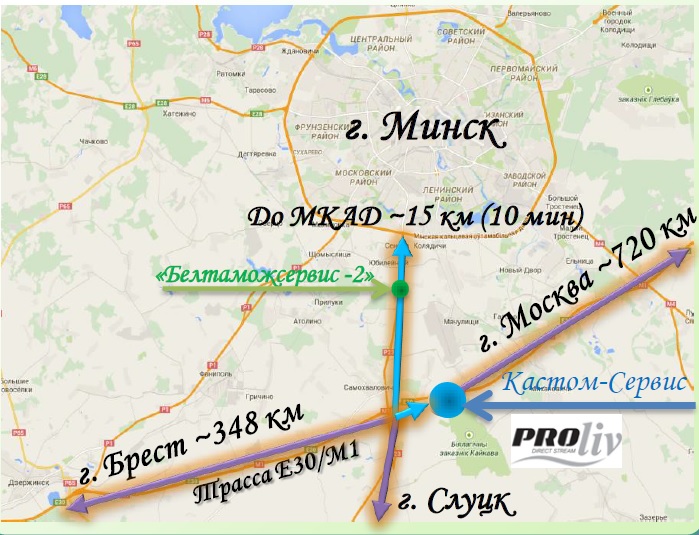 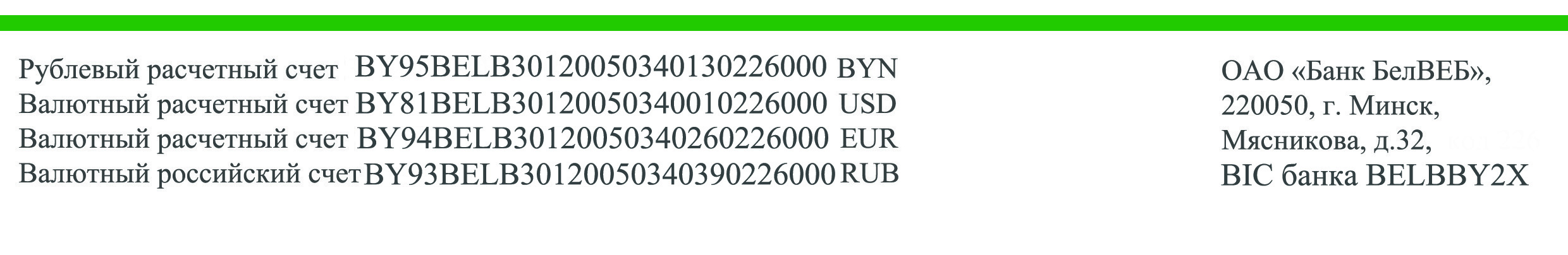 ПРЕЙСКУРАНТ ЦЕН НА ОКАЗЫВАЕМЫЕ УСЛУГИ-  Хранитель вправе оказывать складские услуги по согласованию с Поклажедателем с применением к прейскуранту цен повышающего коэфициента 2(два) в нерабочее время.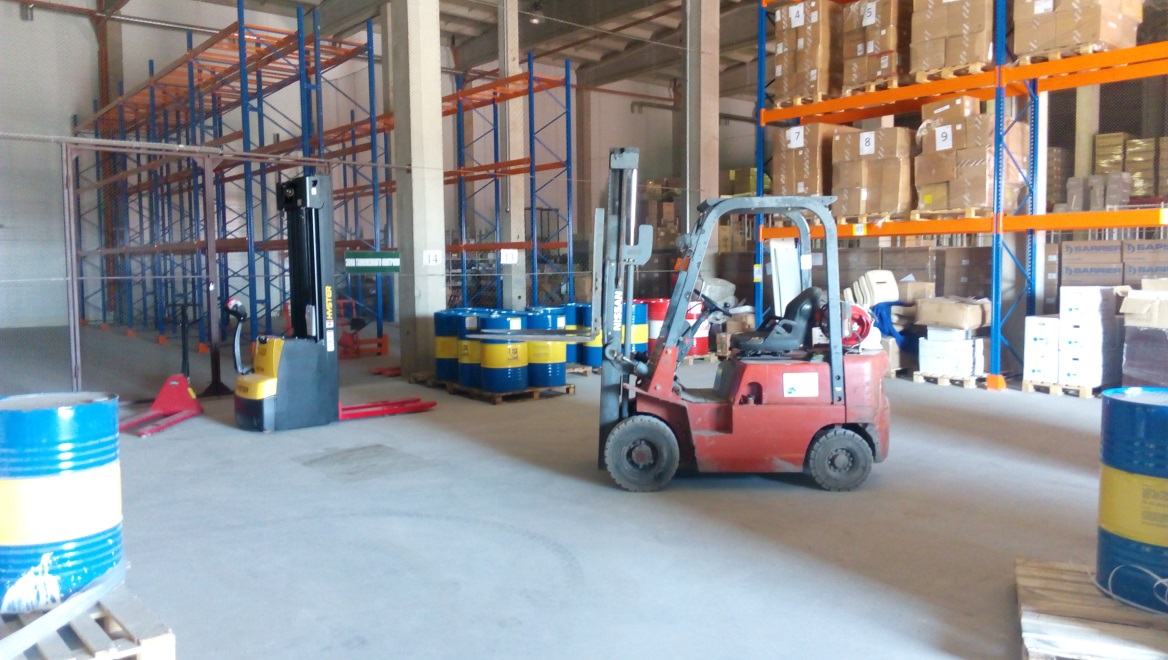 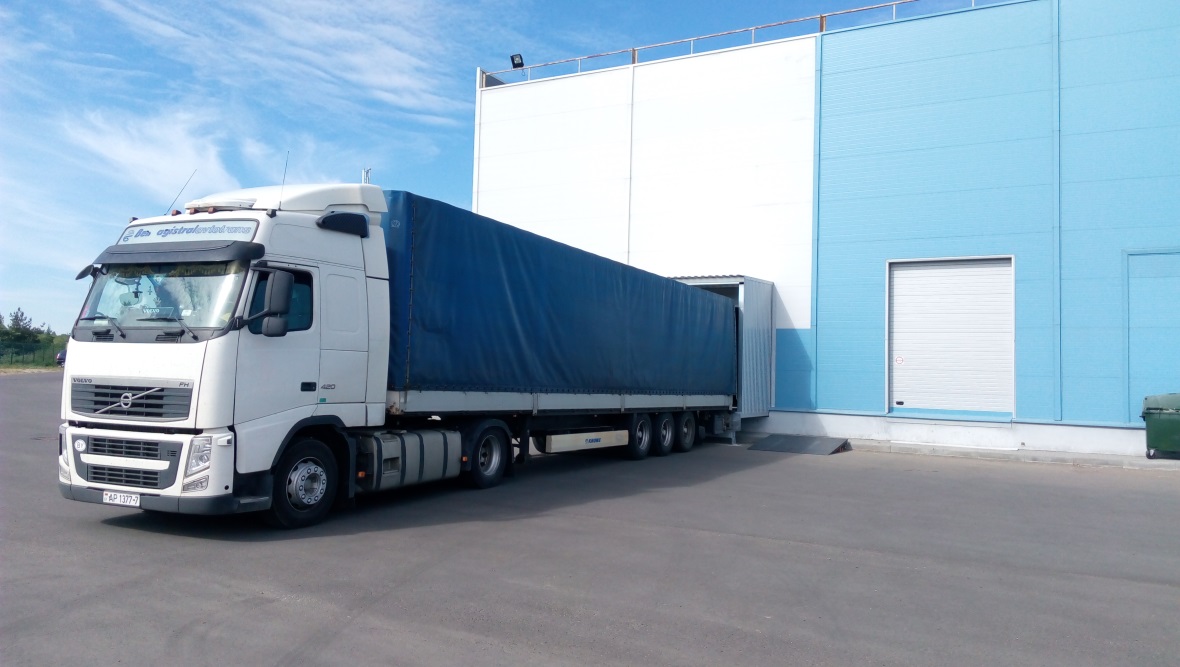 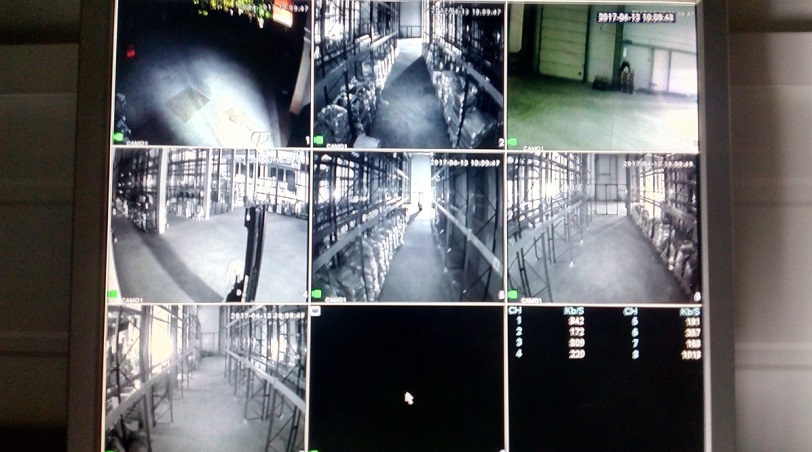 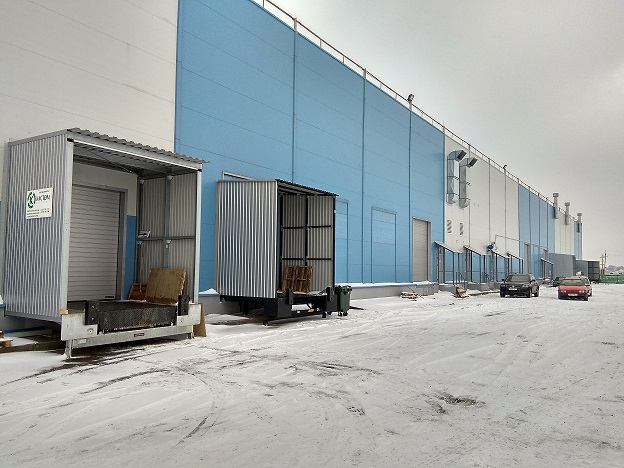 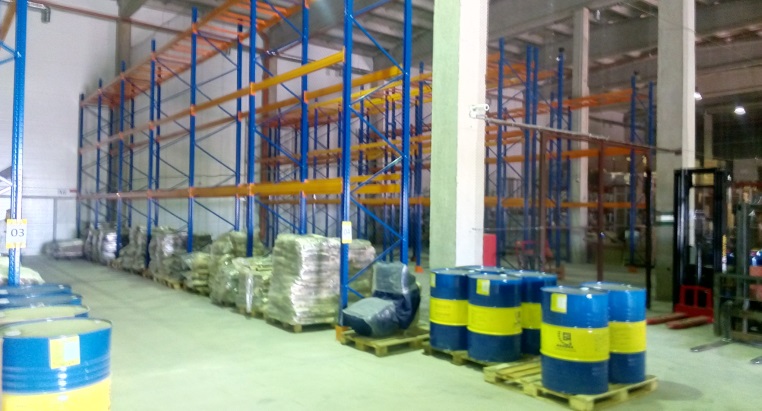 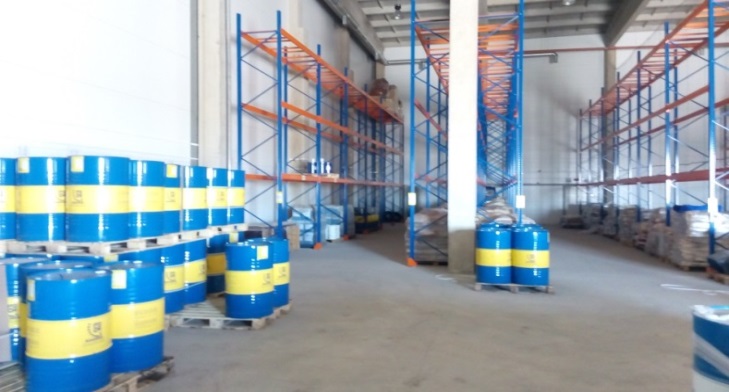 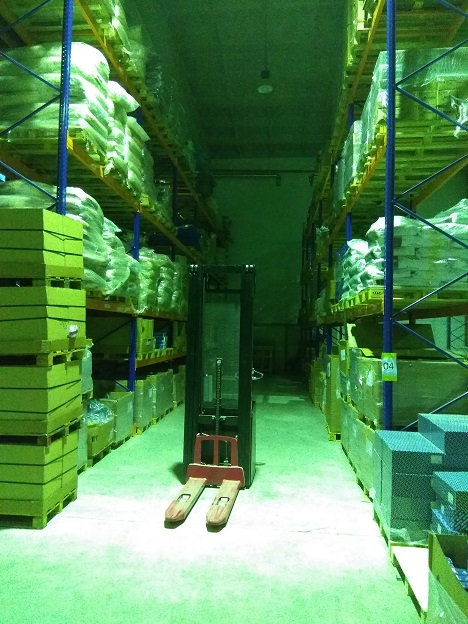 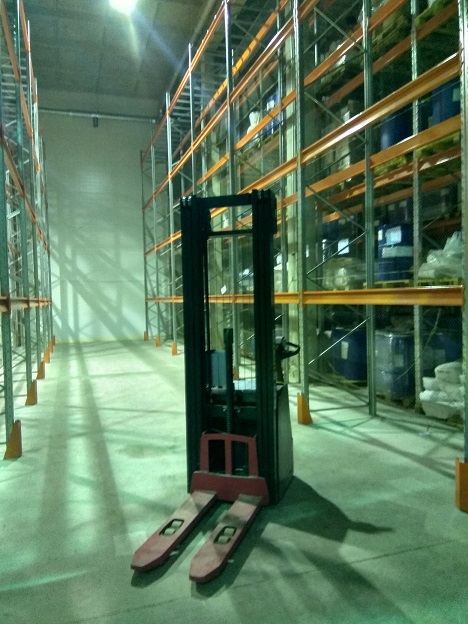 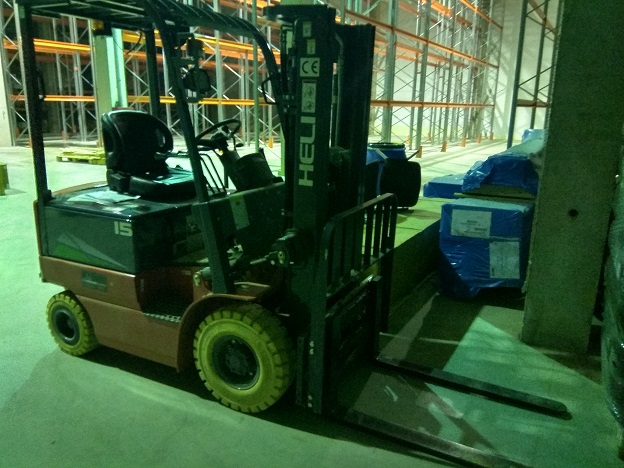 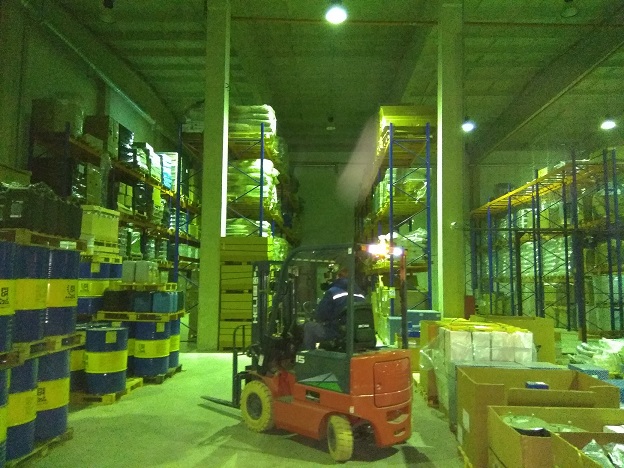 Свидетельство о регистрации компании:	Свидетельство о включении в реестр таможенных представителей: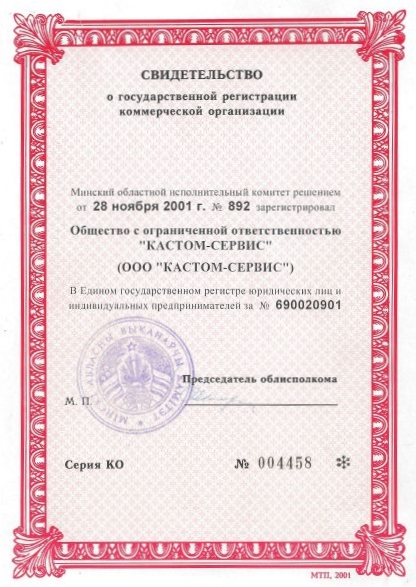 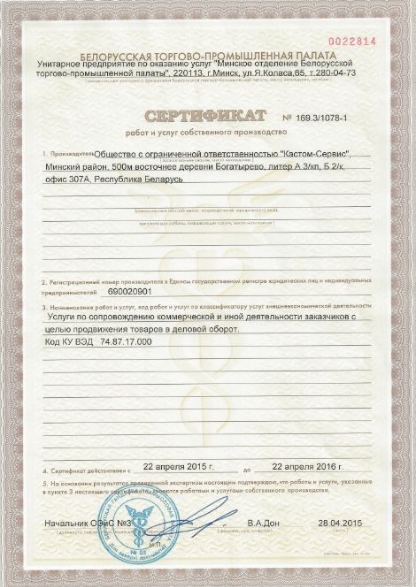 	Свидетельство о включении в 	реестр УЭО:		Свидетельство о включении в реестр					 владельцев  таможенного склада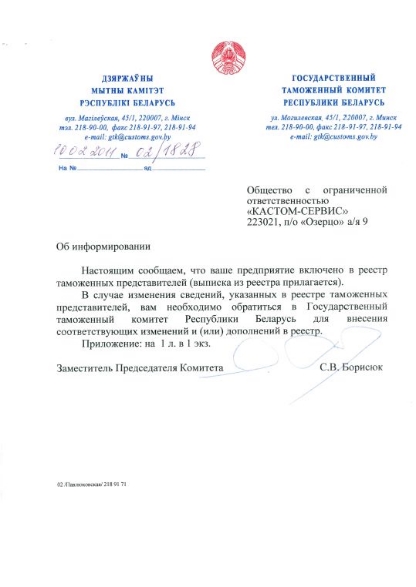 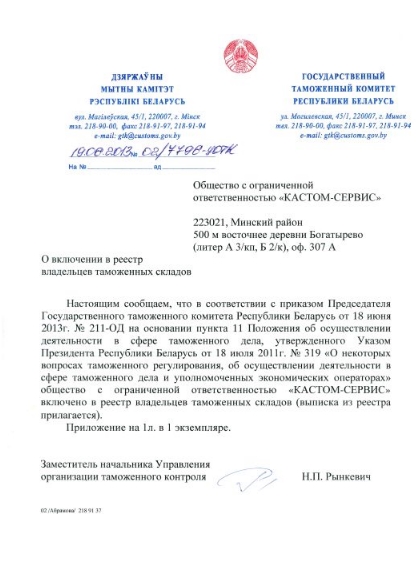 Сертификат товаров и услуг собственного производства: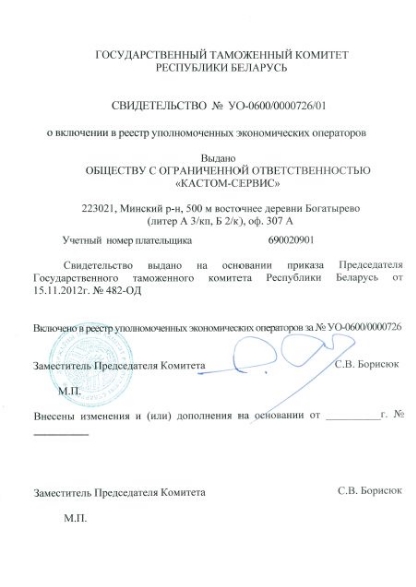 Наименование работ, услугНаименование работ, услугед.измстоимость без НДС, руб.стоимость с учетом НДС, руб.Услуги хранению товара Хранение на паллете 1,2*0,8 высотой до 1,6 мпаллета/ сутки0,50,6Услуги хранению товара Хранение на паллете 1,2*1,2  высотой до 1,6 мпаллета/ сутки0,750,9Услуги хранению товара Хранение негабаритных грузовм3/сутки0,50,6Услуги по погрузке/выгрузке товараМеханизированной,  макс.размер 1,2*1,2  мпаллета1,61,92Услуги по погрузке/выгрузке товараРучная коробами, вес <25 кг	короб0,10,12Услуги по погрузке/выгрузке товараРучная коробами, вес >25 кг	тонна1012Отборка/приемка товараМеханизированной,  макс.размер 1,2*1,2  мпаллета0,70,84Отборка/приемка товараРучная коробами, вес <25 кг	короб0,070,084Доп. УслугиОформление пакета документов ТТН/ТНдокумент11,2Доп. УслугиСтикерование материалами заказчикаштука0,0250,03Доп. УслугиПаллетирование с использованием стрейч-пленкипаллета11,2